Ministero dell’Istruzione e del Merito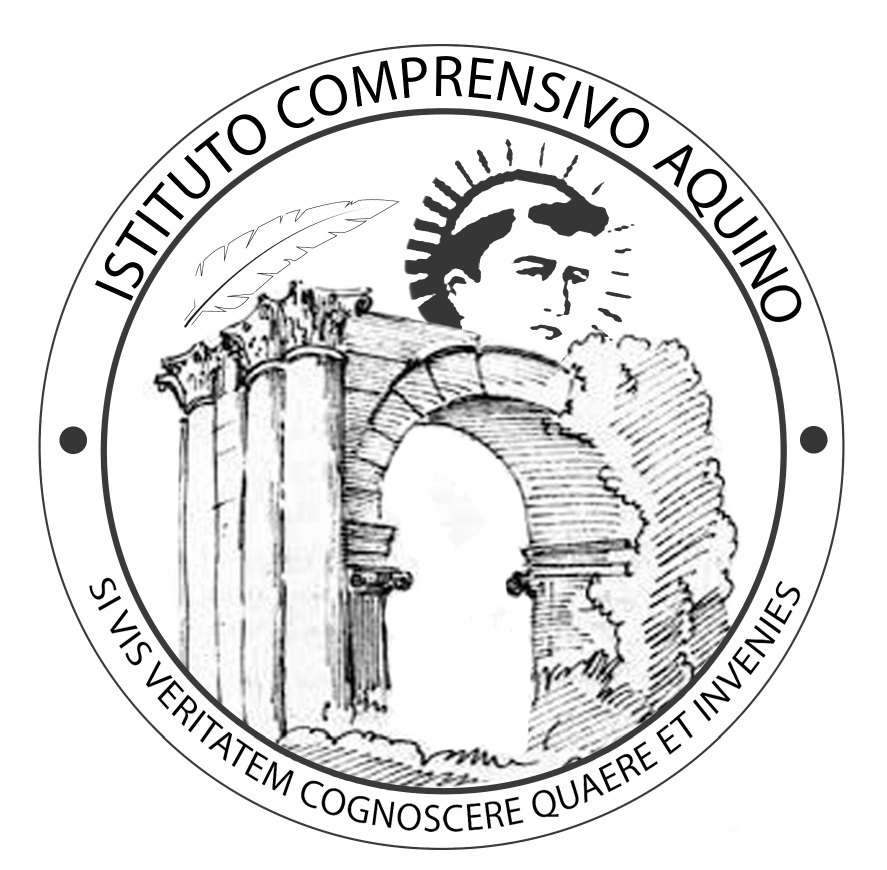 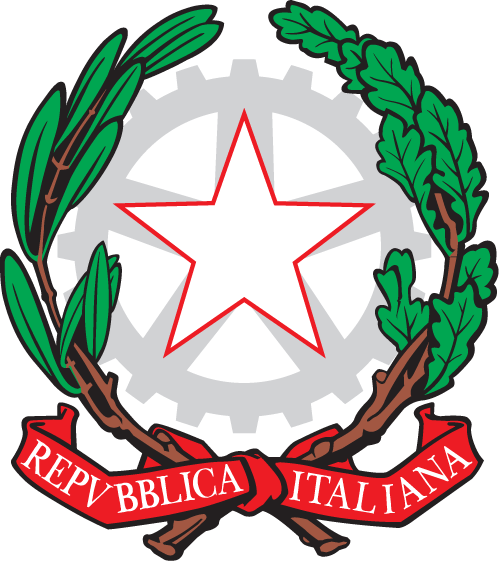 Ufficio Scolastico Regionale per il Lazio                                  ISTITUTO COMPRENSIVO DI AQUINO                               SCUOLA DELL’INFANZIA, PRIMARIA E SECONDARIA DI PRIMO GRADO Viale A. Manzoni snc – 03031 – AQUINO (FR)  - Tel. e Fax 0776-728005                                    e-mail: fric82300t@istruzione.it    PEC: fric82300t@pecistruzione.it      Cod. Mecc.:  FRIC82300T                                                        Sito Web:   http://www.istitutocomprensivoaquino.edu.itPIANO ANNUALE DI CLASSE (PAC)SCUOLA PRIMARIAConsiglio di classeAnno Scolastico 20… /20…CLASSE ….SEZIONE ….PLESSO …………………Composizione del Consiglio di ClasseSituazione della ClasseCOMPOSIZIONEMezzi utilizzati per individuare i gruppi di livelloprove di ingressoosservazioni sistematicheinformazioni fornite dalla scuola dell’infanziainformazioni fornite dai genitoriPreso atto della fisionomia della classe il Consiglio di classe ha stabilito di adottare le seguenti strategie al fine di migliorare il clima della classe, promuovere la partecipazione, l’autonomia e il rispetto delle regole: (specificare, se occorre, le modalità scrivendole accanto alle voci)□ Gratificazioni e incoraggiamenti positivi□ Azioni non verbali positive□ Rimproveri e penalizzazioni con segnalazione sul RE, quando necessita□ Promozione dell’autovalutazione□ Comunicazioni scuola – famiglia□ Coinvolgimento in attività di gruppo□ Attività laboratoriali□ Tutoraggio□ Valorizzazione dell’ordine e della precisione□ Cura dell’aula attraverso il mantenimento della pulizia e la corretta differenziazione dei rifiuti□ puntuale segnalazione sul RE di mancato assolvimento compiti (C), assenza di materiale didattico (M)□ utilizzo del brainstormingFinalità dell’insegnamento disciplinareSulla base della situazione della classe, delle esperienze degli allievi e in prospettiva degli obiettivi di apprendimento, sono stati identificati i traguardi per lo sviluppo delle competenze, adatti e significativi per il gruppo-classe, entro un Curricolo valido per tutto il quinquennio.  I traguardi di sviluppo delle competenze predisposti per ciascuna disciplina sono reperibili nelle singole programmazioni disciplinari.Obiettivi didattico-disciplinariL’insieme delle discipline concorre alla maturazione delle competenze previste al termine della scuola primaria.Il livello di apprendimento negli assi di competenza è determinato per ogni singola materia dal docente nella propria programmazione disciplinare, rispetto alla scelta delle conoscenze e delle abilità da selezionare e verificare per il raggiungimento delle competenze. La presente programmazione viene allegata al registro dei verbali del consiglio di classe, così come le programmazioni disciplinari dei docenti. In particolare gli insegnamenti disciplinari mireranno: all’acquisizione/consolidamento di un metodo di studio e dei prerequisiti all’apprendimento quali capacità di: attenzione – concentrazione – osservazione - memorizzazione – precisione;al potenziamento delle conoscenze nelle singole discipline al fine di:              - esporre un testo oralmente o per iscritto in modo chiaro e corretto nei concetti             - utilizzare con padronanza i linguaggi specifici delle singole discipline             - documentare e approfondire i propri lavori individualialla rielaborazione autonoma delle conoscenze acquisite Nel rispetto delle indicazioni Nazionali, i contenuti disciplinari saranno adeguati al Curricolo d’Istituto e potranno essere oggetto di correzioni e variazioni ogni qualvolta la situazione della   classe lo richieda.  Obiettivi didattici minimi (conoscenze /abilità/competenze):Il Consiglio di Classe, tenendo conto dei livelli di partenza e delle caratteristiche generali della classe e delle situazioni particolari in essa presenti, stabilisce il livello di accettabilità nel conseguimento di obiettivi didattici minimi:Acquisizione delle conoscenze e delle abilità fondamentali per sviluppare le competenze culturali di base nella prospettiva del pieno sviluppo della personaAcquisizione delle conoscenze relative ai nuclei fondanti delle discipline come punti di vista sulla realtà e come modalità di conoscenza, interpretazione e rappresentazione del mondoCapacità dell'alunno di applicare le proprie conoscenze nei contesti previsti con un sufficiente grado di autonomiaConoscenza della lingua italiana quale primo strumento di comunicazione, di organizzazione del pensiero e di riflessione sulle proprie esperienzeAltro: _______________________________________________________________________________________________________________________________________________________________________________________________________________________________________________________________Obiettivi trasversali Gli obiettivi trasversali connotano in senso formativo e educativo il percorso d’apprendimento e pongono in primo piano una serie di conquiste importanti per tutti gli alunni, ma in particolar modo per chi non è dotato di tutti gli strumenti di cui avrebbe bisogno per crescere e per comunicare con gli altri:migliorare le capacità e i tempi di attenzione e di concentrazione;acquisire e consolidare la capacità di interagire con gli altri in modo articolato e positivo;acquisire e consolidare la capacità di lavorare anche in ambienti digitali; conoscere linguaggi diversi e migliorare l’utilizzo degli strumenti tecnologici;sviluppare l’autonomia e la motivazione, il metodo, la pianificazione e l’organizzazione del lavoro, la responsabilità di portarlo a termine;sviluppare le capacità di autocontrollo e di modulazione delle emozioni;acquisire maggiore fiducia nelle proprie capacità e in sé stessi (autostima).Individuazione delle competenze trasversali Tenendo presente la situazione emersa, il Consiglio, in sede di programmazione, decide di seguire nell’impostazione delle attività educative e didattiche una duplice via:convergenza degli obiettivi per il raggiungimento delle competenze chiave di cittadinanzainterdisciplinarità dei contenuti: la realizzazione delle UDA trasversali di educazione civica del primo e secondo quadrimestre  “PRONTI …PARI E VIA”  avverrà nel rispetto delle competenze sopra citate, secondo le tematiche e i nuclei fondanti presenti nell’Agenda 2030 e in base all’insegnamento dell’ Educazione civica (legge 20 agosto 2019, n.92).Tutte le attività educative e didattiche saranno poi oggetto di monitoraggio e di verifica nel corso dei vari consigli.   Curricolo di educazione civica della scuola primaria ATTIVITA’ PROGRAMMATEIl consiglio di classe prevede le seguenti attività:Il consiglio di classe prevede la commemorazione delle seguenti giornate:Ai fini della continuità sono previste le seguenti attività:Incontri e attività con le classi quinte e prime secondo la progettualità del PTOF.Metodologie L’attività didattica, tenendo conto del particolare livello di sviluppo degli alunni, si servirà delle seguenti metodologie, tenendo presente anche l’uso nella Didattica digitale integrata:Gli organizzatori anticipati Le mappe cognitive  Il pensiero ad alta voce Le facilitazioni procedurali L’apprendimento cooperativo La discussione, il ragionamento condiviso, il dialogo, la disputa L’uso efficace e motivato del rinforzo I compiti autentici e di realtà aumentataI metodi attivi, quali ad esempio il brainstorming o l’ascolto attivo; Utilizzo degli strumenti informatici.Durante le lezioni frontali si avrà cura di coinvolgere il più possibile gli alunni con l’intento di farli divenire attori protagonisti nella costruzione della loro conoscenzaStrategie didattiche e strumenti d’intervento per alunni con bisogni educativi speciali e per gli alunni stranieri      il Consiglio di Classe individua le seguenti modalità:per ogni alunno disabile è formulato un Piano Educativo Individualizzato (P.E.I.) elaborato in base alla Diagnosi funzionale e al Profilo Dinamico Funzionale (allegato)la valutazione viene effettuata in base a quanto stabilito nel P. E.I.;sono effettuati incontri periodici tra la equipe medica della ASL di appartenenza, docenti e genitoriper gli alunni con D.S.A. certificati e/o per gli alunni con svantaggio socio-economico, linguistico, culturale che, con continuità o per determinati periodi, manifestano Bisogni Educativi Speciali è elaborato un Piano didattico personalizzato (P.D.P.)Per gli alunni stranieri verranno attivate tutte le procedure stabilite nel protocollo di accoglienza d’istituto.ValutazioneLa valutazione ha per oggetto il processo formativo e i risultati di apprendimento delle alunne e degli alunni, ha finalità formativa ed educativa e concorre al miglioramento degli apprendimenti ed al successo formativo degli stessi, documenta lo sviluppo dell’identità personale e promuove la autovalutazione di ciascuno, in relazione alle acquisizioni di conoscenze, abilità e competenze.Le verifiche e le valutazioni periodiche saranno coerenti con l’offerta formativa stabilita dalla scuola, con la personalizzazione dei percorsi e con le Indicazioni Nazionali per il curricolo; saranno effettuate dai docenti nell’esercizio della propria autonomia professionale, in conformità con i criteri e le modalità definiti dal collegio dei docenti e inseriti nel PTOF.A decorrere dall’anno scolastico 2020/2021 la valutazione periodica e finale degli apprendimenti è espressa, per ciascuna delle discipline di studio previste dalle Indicazioni Nazionali, compreso l’insegnamento trasversale di educazione civica, attraverso un giudizio descrittivo riportato nel documento di valutazione, nella prospettiva formativa della valutazione e della valorizzazione del miglioramento degli apprendimenti. I giudizi descrittivi sono riferiti agli obiettivi oggetto di valutazione definiti nel curricolo d’istituto e sono correlati a differenti livelli di apprendimento.L’attribuzione della valutazione di Educazione Civica scaturirà dalla proposta del Coordinatore, avendo acquisito elementi conoscitivi dagli altri docenti componenti del Consiglio di Classe.Alla valutazione complessiva contribuisce altresì anche la votazione relativa al comportamento (L.169/2008 art. 2, co.3; D.Lgs 62/ 2017, nota Miur 10.10.2017, prot. n. 1865) Il consiglio di classe, quindi, esprimerà giudizio sulla proposta valutativa di ogni singolo docente, tenendo ferme le finalità educative e cognitive ed i criteri valutativi adottati dall’Istituto che possono essere sintetizzati nei seguenti punti: proposta del docente livello di partenza  percorso di sviluppo impegno e produttività capacità di orientarsi in ambito disciplinare ed acquisizione di un personale progetto curricolare acquisizione di una positiva immagine di sé ed autovalutazione. Il percorso di valutazione viene declinato in quattro fasi che coinvolgono i docenti delle singole discipline, il Consiglio di classe ed il Collegio dei docenti:1° FASE: costituita dalla diagnosi iniziale e viene effettuata dal singolo docente di ciascuna disciplina attraverso prove di ingresso comuni e osservazione in classe. 2° FASE: costituita dalla valutazione del docente, attraverso un’analisi del percorso complessivo dell’allievo che terrà conto tra l’altro, di:livello di partenzaatteggiamento nei confronti della disciplinametodo di studiocostanza e produttivitàcollaborazione e cooperazioneconsapevolezza ed autonomia di pensiero3° FASE: costituita dalla valutazione complessiva del consiglio di classe, dove accanto al giudizio proposto dal docente curriculare, intervengono altri elementi utili a completare la valutazione complessiva e a stendere il giudizio finale, che sarà poi riportato sul documento di valutazione. I docenti incaricati dell’insegnamento della religione cattolica e di attività alternative all’insegnamento della religione cattolica, partecipano alla valutazione degli alunni che si avvolgono dei suddetti insegnamenti, la valutazione viene espressa attraverso un giudizio sintetico.La valutazione è integrata dalla descrizione del processo e del livello globale di sviluppo degli apprendimenti raggiunto.La valutazione del comportamento degli alunni viene espressa collegialmente dai docenti attraverso un giudizio sintetico riportato nel documento di valutazione. Per l'insegnamento della religione cattolica, viene redatta a cura del docente e comunicata alla famiglia, per gli alunni che di esso si sono avvalsi, una speciale nota, da consegnare unitamente alla scheda o alla pagella scolastica, riguardante l'interesse con il quale l'alunno segue l'insegnamento e il profitto che ne ritrae. Per le attività alternative, per gli alunni che se ne avvalgono, è resa una nota distinta con giudizio sintetico sull’interesse manifestato e i livelli di apprendimento conseguiti.4° FASE: costituita dalla certificazione delle competenze come atto conclusivo della valutazione e stabilisce quindi il livello di competenze raggiunte dall’alunno nei diversi ambiti previsti dalla vigente normativa alla fine del quinto anno della scuola primaria.Si avvale dei seguenti criteri:Adeguata distribuzione delle prove nel corso dell’anno.Coerenza del livello delle prove con la relativa sezione di lavoro effettivamente svolta in classe.Inoltre i docenti tengono conto:delle risultanze delle prove strutturate e delle altre prove di verifica;della partecipazione, dell’impegno e dell’autonomia dimostrati dagli allievi sia nello studio personale che nell’operatività scolastica curricolare ed extra curriculare;della regolare frequenza alle lezioni;della interazione con compagni e docenti.Valutazione degli alunni stranieriPer gli alunni stranieri il Consiglio di classe fa riferimento ai seguenti criteri generali di valutazione:in caso di studenti di prima alfabetizzazione:assiduità nella frequenza scolasticaimpegno e continuità nella partecipazione alle attività previste nel laboratorio di Italiano L2 certificati dal docente individuato dall’ Istituto.progressivo recupero di capacità, attitudini e competenze pregressecomportamento corretto e disponibilità al dialogo educativo;in caso di studenti di livello di alfabetizzazione intermedio:assiduità nella frequenza scolasticaimpegno costruttivo rispetto ai contenuti disciplinari e alle strategie didattiche previsteacquisizione di accettabili modalità espositive ed espressive.La valutazione intermedia nel documento di valutazione del primo quadrimestre può essere espressa nei seguenti modi:spiegare nel verbale degli scrutini la motivazione con la dicitura: “La valutazione non viene espressa in quanto l’alunno si trova nella prima fase di alfabetizzazione della lingua italiana”. È il caso in cui l’arrivo dell’alunno sia troppo vicino alla stesura della scheda di valutazionecon un valore numerico spiegato nel verbale degli scrutini con la dicitura “La valutazione si riferisce al percorso personale di apprendimento in quanto l’alunno si trova nella prima fase di alfabetizzazione della lingua italiana”. È il caso in cui l’alunno partecipa parzialmente alle attività didattichecon un valore numerico nel caso in cui sia possibile esprimere una valutazione sulla base della programmazione disciplinare seguita dalla classeRapporti con le famiglieIl Consiglio di Classe ritiene fondamentale un costante e proficuo rapporto con le famiglie per poter individuare        e                                      condividere gli interventi e le azioni più efficaci al processo di apprendimento dei ragazzi. È stato comunicato alle famiglie l’orario di ricevimento dei docenti. I genitori potranno, inoltre, conferire con tutti i docenti del Consiglio durante i previsti incontri per i colloqui con le famiglie di dicembre, febbraio, aprile e giugno. La comunicazione                            di eventuali problematiche e la trasmissione delle valutazioni avverrà:mediante incontri individuali previo appuntamento (richiesti dagli insegnanti o dai genitori)comunicazioni sul diario e sul R.E. (esiti delle prove)scheda di valutazione quadrimestrale.Sicurezza Nel corso dell’anno, sono previste prove di evacuazione senza preavviso. Sarà compito del Coordinatore  assegnare agli alunni gli incarichi di aprifila e chiudifila, individuando anche le riserve    esporre alla classe le modalità e le vie di fuga dall’edificio scolastico in maniera ordinata    senza panico. Sarà cura delle Docenti programmare lezioni e attività per prevenzione i rischi nell’edificio e  per affrontare eventuali emergenze che coinvolgano la nostra comunità scolastica. Data ___________________Il Coordinatore del Consiglio di Classe ___________________________________DISCIPLINADOCENTEItalianoStoriaGeografia MatematicaScienzeIngleseTecnologia Musica Arte e immagineEducazione fisicaReligioneMateria Alternativa all’IRCSostegnoCoordinatoreAlunni n…..Femmine n….Maschi n….Ripetenti n …..Alunni con disabilità n…Alunni stranieri n…..DSA n……BES n….Alunni che non si avvalgono dell’IRC …..TIPOLOGIALIVELLOvivace e propositivamedio-altocapace di ascolto attivomediotranquillamedio-bassocollaborativabassopoco collaborativanon abituata all’ascolto attivoproblematicapoco motivatademotivataFASCE DI LIVELLO COGNITIVOINTERVENTON° ALUNNIFascia A LIVELLO AVANZATOl’alunno porta a termine compiti in situazioni note e non note, mobilitando una varietà di risorse sia fornite dal docente sia reperite altrove, in modo autonomo e con continuità.Potenziamento/ AmpliamentoAffidamento di incarichi di responsabilità e/o impegni di coordinamentoAttività di approfondimento e ricerca.Attività di peer-support verso i compagni.Approfondimento, rielaborazione e problematizzazione dei contenutiAffinamento delle tecniche specifiche per le diverse fasi dello studio individualeFascia B LIVELLO INTERMEDIOl’alunno porta a termine compiti in situazioni note in modo autonomo e continuo; risolve compiti in situazioni non note utilizzando le risorse fornite dal docente o reperite altrove, anche se in modo discontinuo e non del tutto autonomo. Consolidamento/PotenziamentoAttività per la valorizzazione dei propri punti di forza.Attività di ridimensionamento dei punti deboli.Esercizi mirati per migliorare il metodo di lavoro.Coinvolgimento in attività collettive.Affidamento di compiti a crescente livello di difficoltà.Fascia C LIVELLO BASE l’alunno porta a termine compiti solo in situazioni note e utilizzando le risorse fornite dal docente, sia in modo autonomo ma discontinuo, sia in modo non autonomo, ma con continuità.ConsolidamentoAttività per la valorizzazione dei propri punti di forza.Attività di ridimensionamento dei punti deboli.Esercizi mirati per migliorare il metodo di lavoro,  per consolidare le capacità di comprensione e di comunicazione; per sviluppare le abilità logiche.Coinvolgimento in attività collettive.Affidamento di compiti a crescente livello di difficoltà.Assiduo controllo dell’apprendimento, con frequenti verifiche e richiami delle attività svolte. Fascia D IN VIA DI PRIMA ACQUISIZIONEl’alunno porta a termine compiti solo in situazione note e unicamente con il supporto del docente e di risorse fornite appositamente.Recupero Semplificazione dei contenuti con frequenti ritorni sugli stessi.Controllo assiduo dei compiti.Controllo quotidiano degli impegni.Coinvolgimento nelle attività operative.Studio guidato Colloqui frequenti con le famiglie.Valorizzazione dei minimi progressi per accrescere l'autostima.CASI PARTICOLARICASI PARTICOLARICASI PARTICOLARIAlunni con DisabilitàQuanto specificato nel PEI.Alunni con DSAQuanto specificato nel PDP.Alunni con B.E.S. a causa di svantaggio sociale, culturale e linguistico segnalati dagli operatori dei servizi socialiQuanto specificato nel PDP.Alunni con B.E.S. a causa di svantaggio sociale, culturale e linguistico individuati sulla base di attente considerazioni didattiche e psicopedagogicheQuanto specificato nel PDP.COMPORTAMENTON. ALUNNIInteresse e partecipazione attiva alle lezioniPuntuale adempimento dei doveri scolasticiRispetto delle norme disciplinariEquilibrio nei rapporti interpersonaliInteresse e partecipazione regolare alle lezioniAdeguato adempimenti dei doveri scolasticiRispetto delle norme disciplinariRapporti interpersonali correttiInteresse e partecipazione discontinua alle lezioniSaltuario adempimento dei doveri scolasticiRispetto delle norme disciplinari non sempre adeguatoRapporti interpersonali non sempre correttiSCUOLA PRIMARIASCUOLA PRIMARIASCUOLA PRIMARIASCUOLA PRIMARIACLASSE PRIMACLASSE PRIMACLASSE PRIMACLASSE PRIMANUCLEIOBIETTIVICONOSCENZE/ATTIVITA’DISCIPLINADIGNITA’ DELLA PERSONAAcquisire la consapevolezza di sé e delle proprie potenzialità.Comprendere che l’igiene personale è importante per la propria salute e per i rapporti sociali.Riconoscere cibi sani necessari per il proprio benessere.Conoscenza di sè, del proprio carattere e dei propri interessi.Cura della persona.I principi di una sana alimentazioneITALIANOARTEMUSICASCIENZEIDENTITA’ ED APPARTENENZAIndividuare il proprio ruolo all’interno di un gruppoConfrontarsi positivamente con gli altri nel rispetto dei diversi ruoli.Riconoscere le differenze e i punti di vista.Le regole scolasticheGli incarichi a scuolaL’ascolto e i turni di parolaITALIANOARTEED. FISICARELAZIONE E PARTECIPAZIONEIdentificare le somiglianze e le differenze tra i compagni di classe.Intuire i principali bisogni dei compagni.Riconoscere la figura dell'adulto come punto di riferimento.Somiglianze e le differenze tra i compagni di classe.I principali bisogni dei compagni.La figura dell'adulto come punto di riferimento.ITALIANORELIGIONESTORIACLASSE SECONDACLASSE SECONDACLASSE SECONDACLASSE SECONDANUCLEIOBIETTIVICONOSCENZE/ATTIVITA’DISCIPLINADIGNITA’ DELLA PERSONARiconoscere ed esprimere bisogni, desideri e stati d’animo.Favorire un atteggiamento empatico.Conoscere le azioni necessarie al benessere del corpo.Approfondimento degli aspetti che caratterizzano la propria identitàLe emozioniCura della persona.I principi di una sana alimentazioneITALIANO ARTESCIENZEIDENTITA’ ED APPARTENENZAIndividuare e riconoscere il proprio ruolo all’interno della comunità scolastica.Imparare modalità di relazioni positive e sviluppare il senso di appartenenza ad una comunità. Conoscenza del gruppo classe di appartenenza nel rispetto delle i diversità culturali.Le differenze di genereITALIANOED. FISICARELAZIONE Conoscere ed accogliere diverse forme di “diversità” interagendo positivamente con esse.Intervenire nelle diverse situazioni comunicative e/o di lavoro con disponibilità all’ascolto e alla collaborazione. Individuare gesti di generosità e di pace.Attivare comportamenti sociali nel rispetto dei valori che rendono possibile la convivenza democratica.La scoperta dell’altro e accettazione della diversità come ricchezza e risorsa.Le regole della buona conversazioneModalità di gestione dei conflittiAscolto di storie di generosità e di pacePratica di buone azioni per rafforzare legami solidali in classeITALIANOSTORIAMUSICARELIGIONEPARTECIPAZIONEDefinire collettivamente regole per la fruizione di strutture, di luoghi pubblici e materiali comuni.Sapersi muovere in sicurezza nell’ambiente scolastico, a casa e per la strada.Conoscere i comportamenti da assumere in situazioni di emergenza e saper distinguere cartelli di divieto e di permesso affissi nei luoghi pubblici.Tempi e spazi della vita quotidiana.Rispetto degli ambienti e dei materiali scolasticiRiflessione sul proprio comportamento a casa, a scuola, in altre situazioni.Le più importanti norme di sicurezza.TECNOLOGIAGEOGRAFIAMATEMATICASTORIACLASSE TERZACLASSE TERZACLASSE TERZACLASSE TERZANUCLEIOBIETTIVICONOSCENZE/ATTIVITA’DISCIPLINADIGNITA’ DELLA PERSONADescrivere	sé	stessi	individuando	aspetti negativi e positivi.Riconoscere i propri bisogni e quelli degli altriSaper chiedere aiuto di fronte a difficoltàGli stati d’animo, i sentimenti e le emozioni  in situazioni diverse.Le sensazioni che si provano quando si subiscono atti di prepotenza.Riflessione sull’utilizzo di un   linguaggio scorretto.ITALIANOARTEMUSICAIDENTITA’ ED APPARTENENZAConoscere e valorizzare le proprie tradizioni.Usi e costumi del proprio territorioMATEMATICAGEOGRAFIASTORIARELAZIONEAccettare e rispettare “l’altro” come “diverso” da sé ma “uguale” come persona riconoscendo i bisogni, l’identità culturale e religiosa di ciascuno.Contribuire a creare un clima felice a scuola.Il rispetto delle differenze culturali e religiose.Esperienze positive vissute a scuola con i compagni.ITALIANORELIGIONE PARTECIPAZIONEInteragire nel gruppo dei pari e con gli adulti considerando il punto di vista altrui .Partecipare attivamente alla vita di classe.Assumere un comportamento corretto verso le persone e l’ambiente.Esplicazione dei vari punti di vista: confronto e riflessione comune.Assunzione responsabile degli incarichi di classePartecipazione attiva al lavoro di classe, di coppia, di gruppo e al gioco liberoAttività per la salvaguardia dell’ambienteITALIANOTECNOLOGIAED. FISICASCIENZECLASSE QUARTACLASSE QUARTACLASSE QUARTACLASSE QUARTANUCLEIOBIETTIVICONOSCENZE/ATTIVITA’DISCIPLINADIGNITA’ DELLA PERSONAConoscere i propri punti di forza e di debolezza.Riconoscere la pari dignità di tutti gli uomini raggiunta nel corso della storia,.Conoscere il significato di diritto e di dovere.Gli elementi caratteristici di ogni individuo: aspetto fisico, carattere, preferenze…Il valore dell’Uomo nel corso della storia.Lettura e approfondimento di articoli della Costituzione, della Dichiarazione dei Diritti dell’InfanziaITALIANOARTESTORIAMUSICAIDENTITA’ ED APPARTENENZARiconoscersi come cittadino, portatore di diritti e di doveriPartecipare consapevolmente e responsabilmente alla vita sociale.Conoscere alcuni articoli della Costituzione italianaAlcuni principi fondamentali della Costituzione italianaForme e funzionamento delle amministrazioni locali.Il concetto di legalitàSTORIAGEOGRAFIAITALIANORELAZIONEConoscere, accettare ed interpretare la diversità fisica, sociale, culturale come valore che arricchisce.Comprendere l’importanza di assumere e rispettare decisioni e regole condivise ai fini di una convivenza sociale corretta e solidale nel gruppo di pari.Riconoscimento delle differenze tra individui e il rispetto della diversità.Regolamenti della comunità.Incarichi di responsabilità in classe.INGLESEITALIANOED. FISICARELIGIONEPARTECIPAZIONERiconoscere, accettare e rispettare i punti di vista degli altri.Comprendere le modalità di partecipazione democratica alla vita sociale.Conoscere e apprezzare iniziative di valorizzazione sostenibile della Terra.Conoscere e valorizzare il patrimonio culturale del proprio territorio.Esplicazione dei vari punti di vista: confronto e riflessione comune.Il ruolo dei cittadini nella societàRispetto dell'ambienteAzioni a tutela del patrimonio culturale e ambientaleITALIANOSCIENZETECNOLOGIAMATEMATICACLASSE QUINTACLASSE QUINTACLASSE QUINTACLASSE QUINTANUCLEIOBIETTIVICONOSCENZE/ATTIVITA’DISCIPLINADIGNITA’ DELLA PERSONAConoscere le principali Organizzazioni Internazionali che si occupano dei diritti umani.Identificare fatti e situazioni in cui viene offesa la dignità della persona e dei popoli.Comprendere di essere parte del mondo quale comunità civile e sociale organizzata. Lettura e approfondimento di articoli della CostituzioneOrganizzazioni internazionali, governative e non governative a sostegno della pace e dei diritti dell’uomo.Conoscenza dello Stato. Concetto di regole e ordinamento costituzionaleINGLESESTORIAIDENTITA’ ED APPARTENENZAConoscere le principali forme di governo.Analizzare il significato dei simboli: le bandiere, gli emblemi, gli stemmi, gli inni, gli acronimi e i loghi degli Enti nazionali.Principali forme di governo: la Comunità europea, lo Stato, la Regione, la Provincia, il Comune.I principali simboli di un paese.ITALIANOSTORIAMUSICAGEOGRAFIAARTERELAZIONEEssere disponibile nell’aiuto dell’altro.Acquisire il significato di regola, norma e legge nei regolamenti a scuola, nei giochi e negli spazi pubblici e/o nelle varie occasioni sociali.Agire consapevolmente adeguando il proprio comportamento alle situazioni e ai contesti.Riflessioni sull’importanza della solidarietà e sul valore della diversità attraverso la cooperazione.La funzione della regola nei diversi ambienti di vita quotidiana.L’utilizzo delle “buone maniere” in diversi contestiRELIGIONEITALIANOED. FISICAPARTECIPAZIONEMettere in relazione le regole stabilite all’interno della classe, della scuola, della famiglia, della comunità di vita con alcuni articoli della Costituzione.Conoscere il Comune di appartenenza: le competenze, i servizi offerti ai cittadini, la struttura organizzativa, i ruoli e le funzioni.Riflettere sul fenomeno del cyber bullismo e riconoscerne il pericolo.Utilizzare in modo consapevole internet e i social mediaI regolamenti che disciplinano l’utilizzo di spazi e servizi all’interno della classe, della scuola e della comunitàVisita ad Enti Locali (municipio, caserma dei carabinieri, biblioteca, scuola media…)Attività di educazione alla legalità (uso corretto di Internet e dei Social Media, prevenzione di bullismo e cyber-bullismo …)STORIAGEOGRAFIAMATEMATICATECNOLOGIAATTIVITA’DESCRIZIONEProgetto italiano.matematica@inglese.it (classi II e V)Innalzare le competenze in italiano, matematica e inglese per migliorare i risultati delle prove Invalsi.Progetto “didattica, innovazione, orientamento, inclusione…in continuità”Includere alunni con Bisogni Educativi Speciali anche attraverso l’utilizzo di didattica innovativa.UDA trasversali L’UDA trasversale di ed. civica ha lo scopo di sensibilizzare gli studenti a tematiche come la cittadinanza, i diritti e lo sviluppo sostenibile. Quest’anno essa tratterà l’obiettivo N 5 dell’agenda 2030: “uguaglianza di genere”, che ha il fine di raggiungere l’uguaglianza di genere e l’autodeterminazione di tutte le donne e le ragazze.Ampliamento dell’offerta formativa (progetti PTOF crocettare i progetti della classe di appartenenza)CORSA CONTRO LA FAME	 (quarte e quinte)CRESCERE CON LA MUSICA (quarte e quinte)EDUCAZIONE ALLA CITTADINANZA E ALLA NON VIOLENZA		(Alunni che non si avvalgono dell’IRC)ERASMUS (quarte e quinte)FONDO DELLA SOLIDARIETA’ (tutte)GENERAZIONI CONNESSE	 (tutte)GENITORI VOLONTARI	(tutte)PARI lo imPARI a scuola!	(tutte)PAUSA DIDATTICA	(tutte)PROGETTO ACCOGLIENZA (tutte)		RACCHETTE IN CLASSE	(classi a tempo pieno)SETTIMANA DELLA GENTILEZZA (tutte)TI ASCOLTO!	   (quinte)UN LIBRO… UN SOGNO (quarte e quinte)UNA SCUOLA AMICA DELLE BAMBINE DEI BAMBINI E DEGLI ADOLESCENTI (tutte)Progetti extracurricolari///////Attività Alternativa all’IRC“Educazione alla cittadinanza e alla non violenza”SETTIMANA DELLA GENTILEZZA8-12 NOVEMBRE         GIORNATA PER I DIRITTI DELL’INFANZIA20 NOVEMBREFESTA DEGLI ALBERI21 NOVEMBREGIORNATA CONTRO LA VIOLENZA SULLE DONNE25 NOVEMBREGIORNATA DELLA MEMORIA27 GENNAIOGIORNO DEL RICORDO10 FEBBRAIOGIORNATA DELL’ ACQUA22 MARZOGIORNATA SULLA CONSAPEVOLEZZA DELL’AUTISMO2 APRILEEARTH DAY22 APRILEGIORNATA DELLA LEGALITA’23 MAGGIOPROVE per la verifica delle CONOSCENZE e ABILITA’VALUTAZIONE: criteriModalità di trasmissione delle valutazioni alle famiglieverifiche formativeInterrogazione dialogica.Discussione guidata su argomenti di studio.Relazioni orali su attività       svolte.verifiche sommativeInterrogazioni.Colloqui pluridisciplinari.Prove strutturate. Questionari a risposta aperta e/o chiusa.Livello di partenza.Evoluzione del processo di apprendimento.Competenze raggiunte.Livello di accettabilità.Livello di eccellenza.Metodo di lavoro.Impegno.Partecipazione.Rielaborazione personale.Colloqui individuali.Comunicazioni tramite registro elettronico.Scheda di valutazione quadrimestrale.